Lettre d'Info N°19  - Réunion du Comité de Pilotage au 5ème  Congrès International de Pédagogie des Sciences de la Santé, Bruxelles, le 7 avril 2015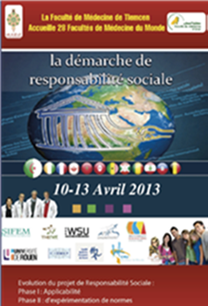 Cher(e)s  Référent(e)s Facultaires,Cher(e)s collègues, Cher(e)s Ami(e)s,Comme annoncé dans notre Lettre d’Info précédente, nous vous confirmons la prochaine réunion du Comité de Pilotage du Projet Francophone le mardi 7 avril à Bruxelles de 9 à 18 heures à l’Université Catholique de Louvain.Le 5ème Congrès International de Pédagogie des Sciences de la Santé commencera le 8 au matin jusqu’au vendredi 10. La responsabilité sociale des institutions de formation et l’approche par compétences sont les deux thématiques du Congrès. La responsabilité sociale sera la thématique de la première journée. Pour vous inscrire et télécharger le pré-programme du congrès :http://sifem2015.sciencesconf.orgLa réunion du COPIL le mardi 7 aura pour objectifs de faire le point sur le projet écoulé (2011-2014) en analysant les leçons apprises, de vous présenter le plan stratégique du projet pour la période 2015-2020 que nous joignons en piece attachee et d’envisager votre participation aux prochaines actions qui seront mises en place dans les prochaines années. Votre présence à ce comité de pilotage est essentielle pour dynamiser notre groupe et assurer le suivi des actions entreprises.Lors de la réunion du COPIL, nous vous proposons de discuter les points suivants :1.    Etat d’avancement du projet dans les facultés : thématique choisie, activités conduites, présentation synthétique en moins de 8 minutes, en suivant le plan du canevas joint (conduite de la phase 1, de la phase 2, du projet dans votre faculté et votre avis sur le projet francophone). Nous vous remercions de bien vouloir compléter le canevas de synthèse joint à cette Lettre d’Info, puis soit de nous le retourner (Joel.ladner@chu-rouen.fr), soit nous le remettre lors de notre réunion le 7 avril.2.    Actions conduites par le Secrétariat Exécutif, état d’avancement du Projet3.    Présentation du plan stratégique 2015-20204.    Compte rendu de la réunion de Paris (2 et 3 février 2015)5.    Place et organisation des facultés dans le plan 2015-20206.    Prochaines étapes, feuille de route, la prochaine réunion du COPILNous vous remercions de nous confirmer votre présence à la réunion du COPIL le plus rapidement possible pour que nous puissions l’organiser au mieux, notamment pour la logistique (déjeuner et dîner).Nous vous adresserons le programme définitif de notre réunion en mars.N’hésitez pas à nous contacter pour toute information additionnelle.Nous nous réjouissons à l’idée de poursuivre notre collaboration avec votre Faculté.Au plaisir de vous revoir prochainement à BruxellesNos cordiales salutationsLe Secrétariat Exécutif